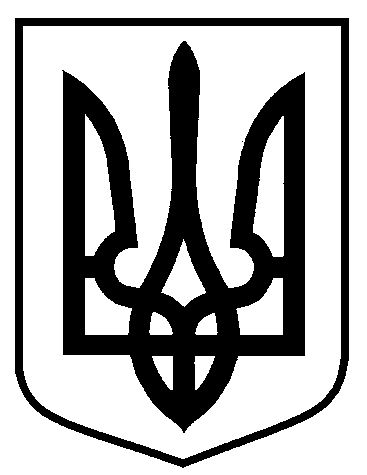 Сумська міська радаВиконавчий комітетРІШЕННЯ     від                     №На підставі поданої заяви та документів, відповідно до статті 8-1 Житлового кодексу Української РСР, Порядку переведення дачних і садових будинків, що відповідають державним будівельним нормам, у жилі будинки, затвердженого постановою Кабінету Міністрів України від 29 квітня 2015 року № 321, керуючись статтею 40 Закону України «Про місцеве самоврядування в Україні», виконавчий комітет Сумської міської ради ВИРІШИВ:Редакція 1Перевести садовий будинок загальною площею 152,7 кв.м в жилий у Сумському міському громадському об’єднанні товариства садівників      «Лісовод 1», будинок  Х,  м. Суми, який є власністю громадянина 1.Редакція 2 Відмовити у переведенні садового будинку загальною площею 152,7 кв.м в жилий у Сумському міському громадському об’єднанні товариства садівників      «Лісовод 1», будинок  Х,  м. Суми, який є власністю громадянина 1 у зв’язку з розміщенням в рекреаційній зоні обмеженого користування Р-4 (згідно з Планом зонування території міста Суми, затвердженим рішенням Сумської міської ради від 06.03.2012 № 2180-МР), протиріччям земельному (статті 38, 39, 52 Земельного кодексу України) та містобудівному законодавству (ДБН 360-92** «Містобудування. Планування і забудова міських і сільських поселень»).Міський голова                                                                            О.М. ЛисенкоКривцов 700-103Розіслати: Кривцову А.В., заявникуПро переведення/відмову у переведенні садового будинку в жилий у Сумському міському громадському об’єднанні товариства садівників «Лісовод 1»,  будинок Х, м. Суми